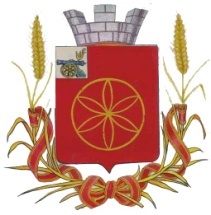 АДМИНИСТРАЦИЯ МУНИЦИПАЛЬНОГО ОБРАЗОВАНИЯ РУДНЯНСКИЙ РАЙОН СМОЛЕНСКОЙ ОБЛАСТИП О С Т А Н О В Л Е Н И Еот   20.04.2023   № 129О внесении изменений в схему размещения нестационарных торговых объектов на территории муниципального образования Руднянский районСмоленской области В соответствии с Федеральным законом от 28.12.2009 № 381-ФЗ «Об основах                 государственного регулирования торговой деятельности в Российской Федерации»,  постановлением Администрации Смоленской области от 27.01.2011 № 38 «Об утверждении Порядка разработки и утверждения органами местного самоуправления муниципальных образований Смоленской области схем размещения нестационарных торговых объектов»Администрация муниципального образования Руднянский район Смоленской области п о с т а н о в л я е т:1. Внести в схему размещения нестационарных торговых объектов на территории муниципального образования Руднянский район Смоленской области, утвержденную постановлением Администрации муниципального образования Руднянский район Смоленской области от 29.12.2021 № 423 (в редакции постановлений Администрации муниципального образования Руднянский район Смоленской области от 09.06.2022 № 174, от 06.10.2022 № 303), следующие изменения:раздел «Чистиковское сельское поселение» дополнить позицией следующего содержания:2. Настоящее постановление вступает в силу с момента подписания и подлежит официальному опубликованию в соответствии с Уставом муниципального образования Руднянский район Смоленской области.И.п. Главы муниципального образованияРуднянский район Смоленской области                                                           С.Е. Брич19.Смоленская обл., Руднянский р-н,д. Гранки (пересечение ул. Большая Советская и ул. Пушкина)30,00отсутствуетбессрочнобез ограниченийбез ограничений-свободный участок для размещения НТО